Oakham Town Council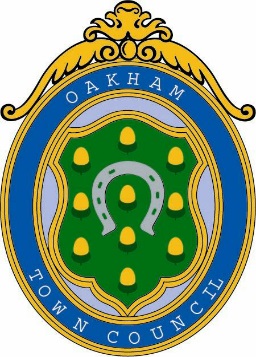 Rol House, Long Row, Oakham, Rutland, LE15 6LN  01572 723627         enquiries@oakhamtowncouncil.gov.ukwww.oakhamtowncouncil.gov.ukMINUTES OF A MEETING OF THE STAFFING COMMITTEE OF OAKHAM TOWN COUNCIL HELD ON Wednesday 15th June 2022 AT 6.30 P.M. IN THE TOWN COUNCIL CHAMBERSIN ATTENDANCE:	Cllrs:  S-A. Wadsworth, D Romney, Cllr Tyler, Cllr Nealson and Cllr ToselandALSO IN ATTENDANCE:	B Tassell (Town Clerk), APOLOGIES:			None NOT PRESENT:			NoneCllr Wadsworth opened the meeting and welcomed all present.06/2022-14  APOLOGIES AND REASONS FOR ABSENCE: There were none06/2022-15  DECLARATION OF MEMBERS’ INTERESTS AND APPLICATIONS FOR DISPENSATION:  there were no declarations or applications made.06/2022-16 DEPUTATIONS FROM MEMBERS OF THE PUBLIC:  There were none.06/2022-17   CLERK CONTRACT AND APPRAISAL: The Clerk left the meeting for this item.The Clerks performance was discussed and it was unanimously AGREED that the committeeare happy to end the Clerks probation period and were more than satisfied with his performance. This will be reported back to the next full council meeting for approval. 06/2022-18   .	DEPUTY CLERK CONTRACT AND APPRAISAL A query had been raised by a member of the Council and it was agreed that this should be reviewed and answered by a panel. It was Agreed that this panel should consist of Cllrs Wadsworth, Cllr Toseland and Cllr Tyler.06/2022-19   	EMPLOYMENT OF HANDYPERSON BY THE COUNCIL: The job description of the Handyman was discussed and finalized. This would be presented at the next full council meeting for discussion and approval. It was further agreed that the Clerk should be given a budget of £5,000 that can be spent without specific prior authority for any equipment this role requires in the first few months. 06/2022-20  	DATE AND TIME OF NEXT MEETING: TBC